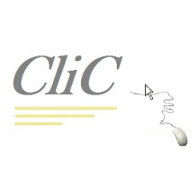 Compte - rendu de la réunion de bureauTenue le Jeudi 13 septembre 2012 à 16h30Salle informatique de VillefrancheEtaient présents :Patrick COURTPierre BERNIERNicole FURLANJean Baptiste BOURGESChristiane ROBERTGeneviève GIROIREMonique MOISSETTEBernard BECHEREAUExcusés :Jacqueline MARTINChristian RICHARDBernard REUILLERené DUPUISAbsent :Jean Pierre ROGNONEOrdre du jour :_	Approbation de la dernière réunion de bureau_	Présentation de Monique MOISSETTE_	Point sur l’état des finances (Nicole FURLAN)_	Validation des nouvelles adhésions_	Mise en place des nouvelles activités_	Organisation d’une manifestation festive ou culturelle (repas, visite d’un site industriel ouTechnique avec voyage)_	Proposition d’équipement et d’abonnements pour le second semestre 2012_	Questions diversesPoint 1 : Approbation du compte-rendu du 14 mai 2012Le compte-rendu de la séance précédente est  adopté à l’unanimité.Point 2 : Présentation de Monique MOISSETTE.Patrick COURT présente Monique MOISETTE aux membres du bureau qui ne la connaitraient pas encore. Monique MOISSETTE, suite à l’article publié dans l’Yonne Républicaine au deuxième trimestre, avait pris contact avec l’association en faisant savoir qu’elle était disposée à aider dans l’organisation des cours. Dans un premier temps, elle viendra  seconder Pierre BERNIER dans ses cours du Jeudi. Dans un second temps, elle se propose de se consacrer aux débutants de niveau 0.Nous lui souhaitons tous et toutes la bienvenue et la remercions pour son aide future.Point 3 : Point sur la situation financière.Madame la trésorière fait savoir que la situation financière fait apparaitre un solde positif d’environ 500 €.Par contre elle signale les difficultés rencontrées pour récupérer les cotisations de certains membres. Des retards conséquents s’accumulent. Elle souhaite donc que l’on rappelle la règle du paiement dans la première semaine du trimestre. Elle demande également de rendre, pour l’année 2013, la cotisation annuelle ce qui lui faciliterait beaucoup la tenue des comptes.Patrick COURT  fait savoir qu’il enverra un mail pour rappeler aux adhérents d’avoir à payer la cotisation du 4ème trimestre dès le lundi 1er octobre.Une proposition sera faite, lors de la prochaine réunion de bureau, pour une cotisation annuelle en 2013.D’autre part, la 4C n’a pas apporté de réponse à notre demande de subvention pour 2012. Il serait intéressant également de solliciter la mairie de Villefranche-Saint-Phal. Un rendez-vous sera demandé à Monsieur MOREAU pour qu’une délégation du bureau puisse le rencontrer..Point 4 : Validation des nouvelles adhésions.Deux nouvelles demandes d’adhésions sont intervenues depuis la dernière réunion de bureau : Monique MOISSETTE et Gilbert HUET.Pour ce qui concerne Monsieur Gilbert HUET, Patrick COURT et Pierre BERNIER font savoir qu’ils rencontrent quelques difficultés. Il s’agit en effet d’un adhérent débutant et qui semble très exigeant. Une mise au point lui est nécessaire afin de préciser que l’association n’est constituée que de bénévoles et qu’elle œuvre dans le collectif et non dans l’individuel.Ceci étant dit, le bulletin d’adhésion étant complété et la cotisation étant versée, l’adhésion de M. HUET est validée.Point 5 : Mise en place des nouvelles activités.Nous venons de lancer une nouvelle activité qui aura lieu le dernier vendredi de chaque mois :Entre 14h30 et 16h30 le dernier vendredi du mois, séances animées par J.B. BOURGES et Nicole FURLAN , afin que les adhérents puissent se rencontrer, échanger des idées et leur savoir-faire. Le premier R.V. aura lieu le vendredi 28 septembre 2012.D’autre part, Monique MOISSETTE animera un cours de débutant niveau 0. Le jour retenu et la date de début sont à préciser.Point 5 : Organisation d’une manifestation festive.Patrick COURT revient sur l’idée déjà émise de l’organisation d’une manifestation festive. Le but serait de ressembler les adhérents d’une autre façon conviviale et hors de l’espace informatique. L’idée est abordée d’un déplacement pour la visite d’un lieu ou d’un site industriel ou autre.Jean-Baptiste BOURGES fait savoir que pour ce type de sortie, il y a un ticket d’entrée minimum que constitue la location d’un car. Pour un déplacement sur Paris, par exemple, il faut déjà compter sur environ 500 € auxquels il faut ajouter la restauration et les frais de visite.Pour être rentable, il faut réunir un nombre minimum de participants ce qui sera difficile compte-tenu de nos effectifs.Le projet est donc remis à une date d’étude ultérieure.Point 6 : Equipement.Le nombre d’ordinateurs portables à disposition est désormais suffisant. La salle compte dix portables et une tour. L’association dispose de deux portables. Nous avons donc à disposition 13 machines.CliC se propose d’acquérir quelques disques durs pour pouvoir partager des données entre adhérents, indépendamment du matériel de la 4C. Un premier achat peut-être fait dès à présent d’un disque dur externe USB3 de 3 To. Si les finances le permettent on en acquerra 2 ou 3 disques externes du même type.Nous étudierons la possibilité de mutualiser les abonnements aux serveurs de téléchargement. Des expérimentations seront faites au cours du dernier trimestre 2012. Si celles-ci s’avèrent concluantes, nous les proposerons aux adhérents. Point 7 : Questions diversesA noter que le changement des serrures de la salle, demandé à la 4C, n’est toujours pas fait. Aux dernières informations connues, le groupe de Prunoy n’envisage plus de revenir à Villefranche.	La séance est levée à 16h30					La secrétaire de CLIC		Christiane ROBERT